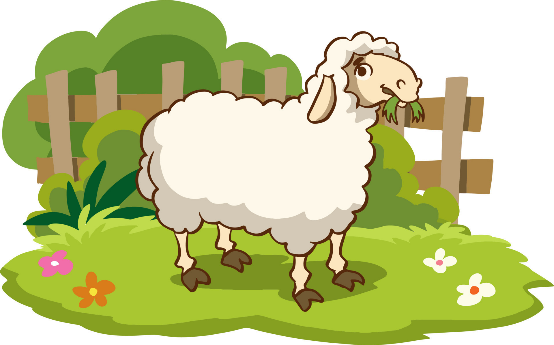 St. Luke’s Episcopal ChurchVacation Bible SchoolJune 3 – 7, 2024Ages 5 – 5th gradeHOLY SHEEPChild’s Name _________________________________Grade Completed _____  Age ____   Birthday ________Parent’s Name _______________________________Address: ______________________________________________________________________________                                                                                           Home Phone  _______________Cell _____________Emergency	Contact __________________________Home Phone  _______________Cell ____________Food Allergies ______________________________Medical Concerns ____________________________Church Affiliation ____________________________Person(s) Name(s) who may pick up your child __________________________________________________  Return form to the church office: 1050 Azalea Road, Mobile, AL 36693 fax: 666 2781email: church@stlukesmobile.org